Spreker: Roel KosterOnderwerp: Wat bezielt je?Uitgangstekst: Mattheüs 22:37 (HSV)Datum: 4-12-2022Infotheek nr: 4390Presentatie (PPT):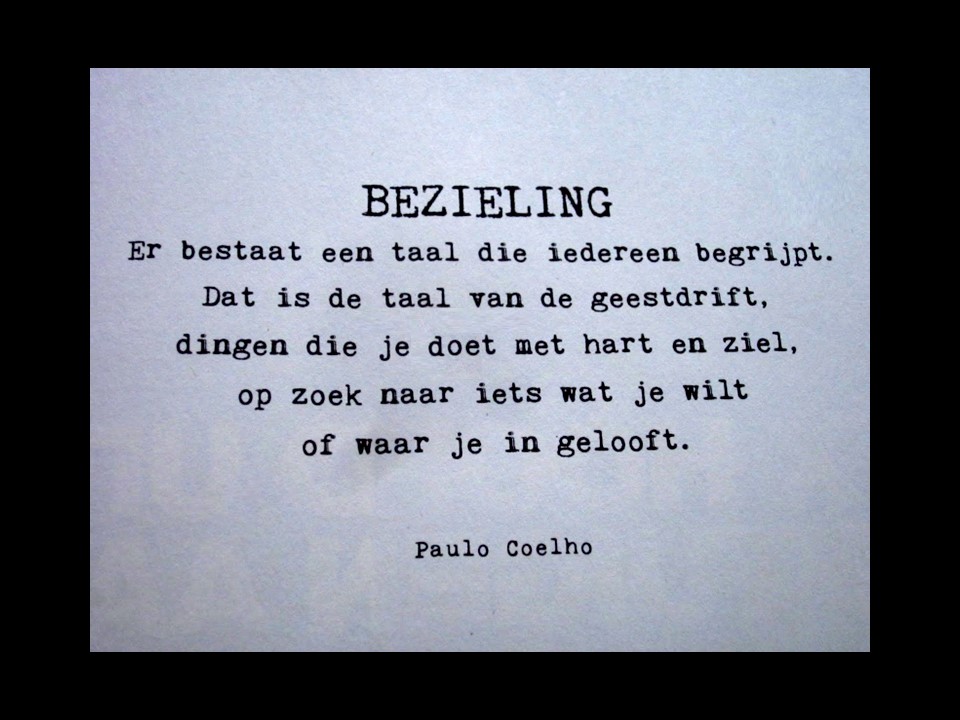 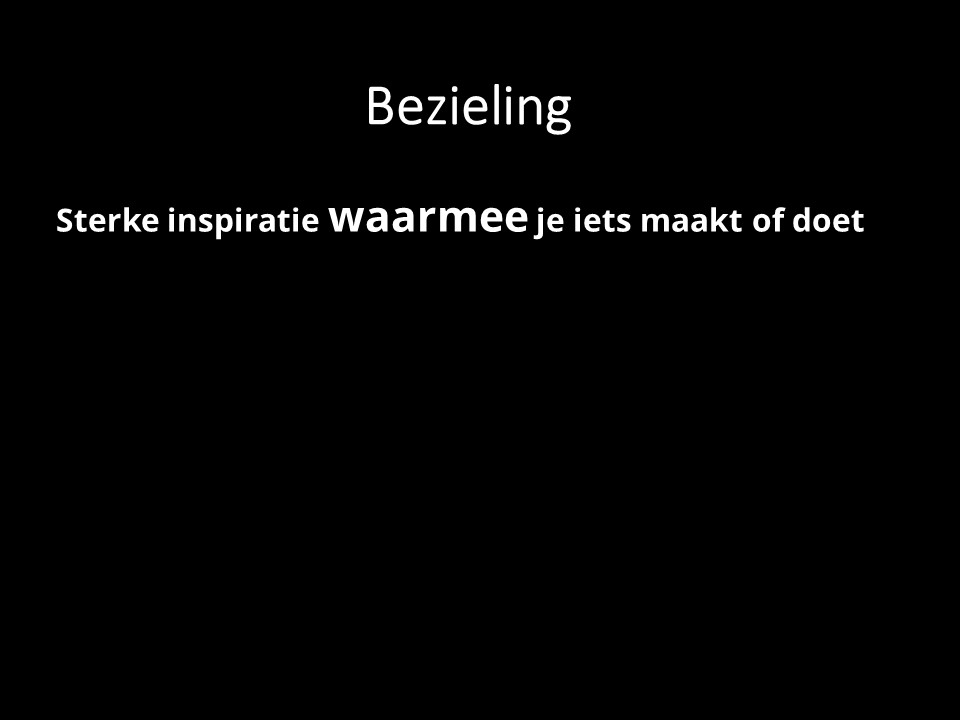 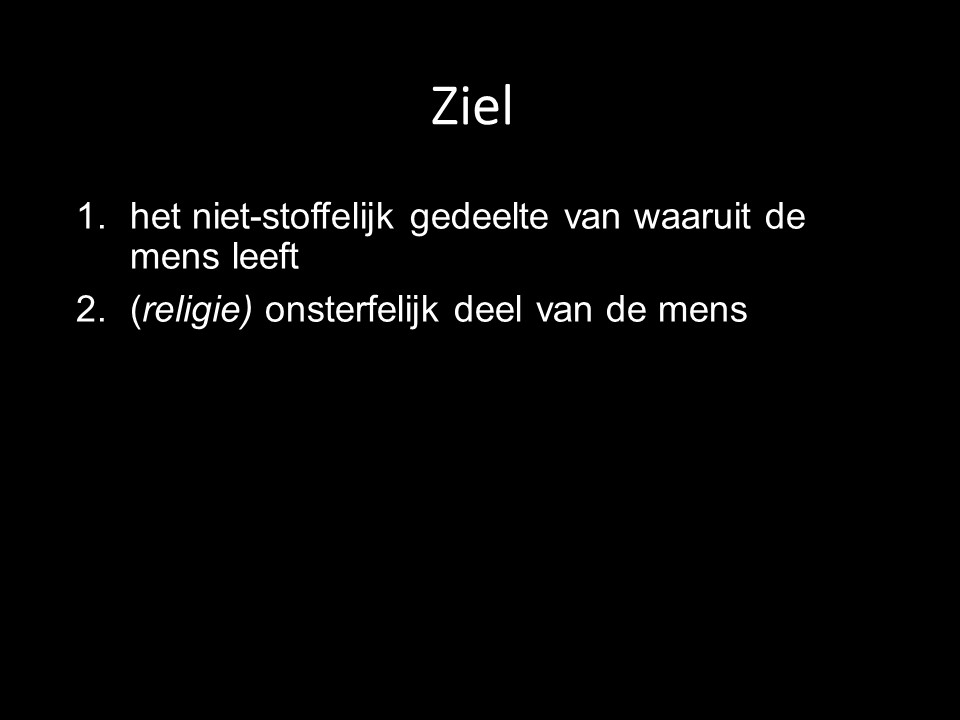 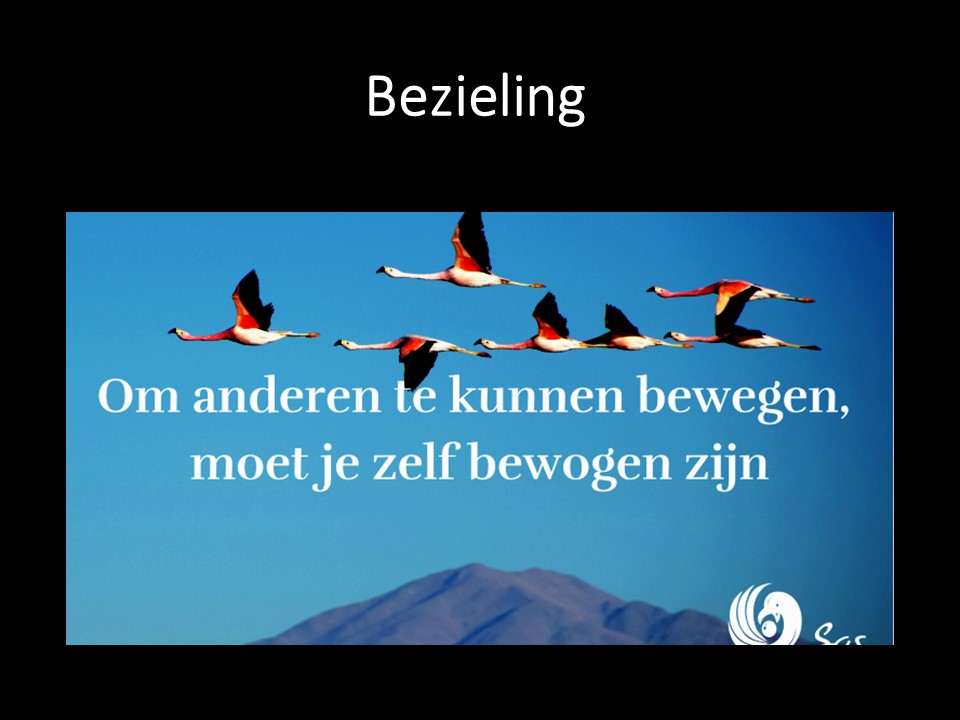 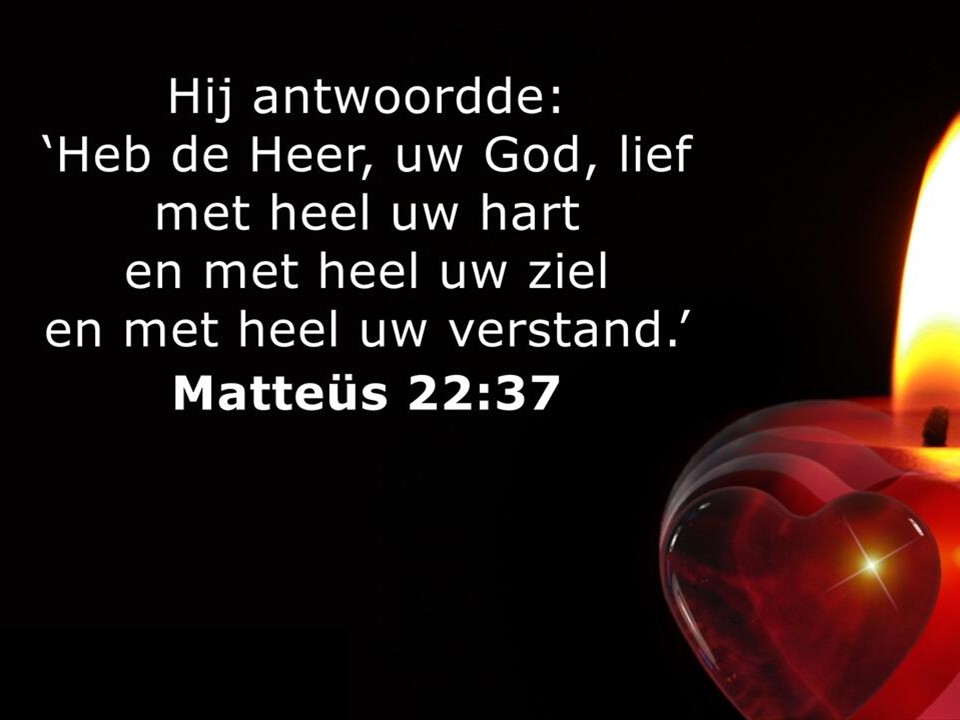 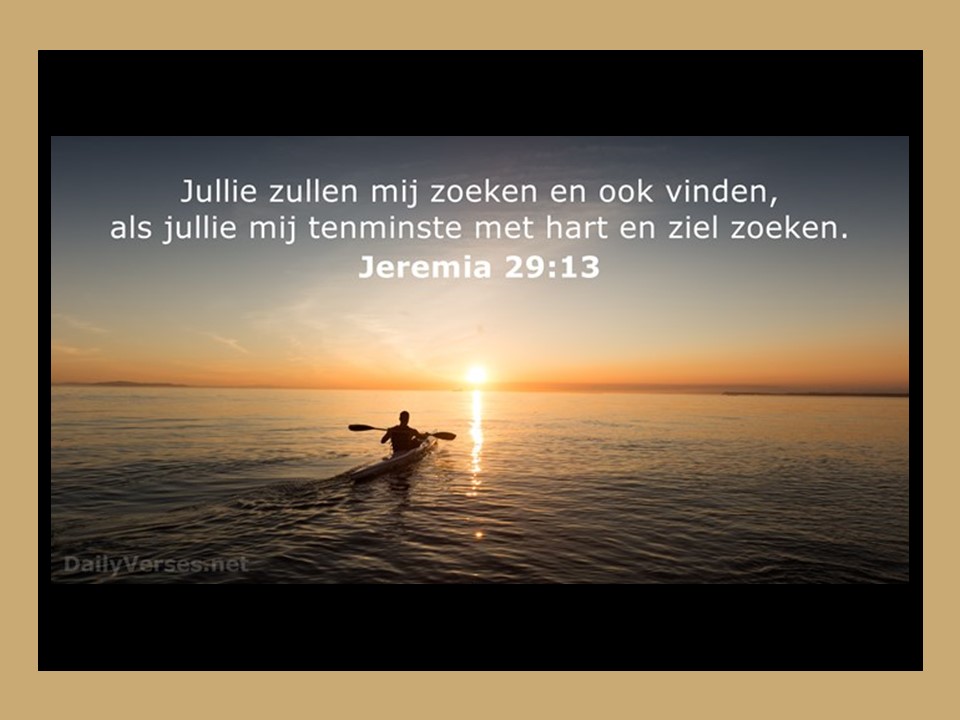 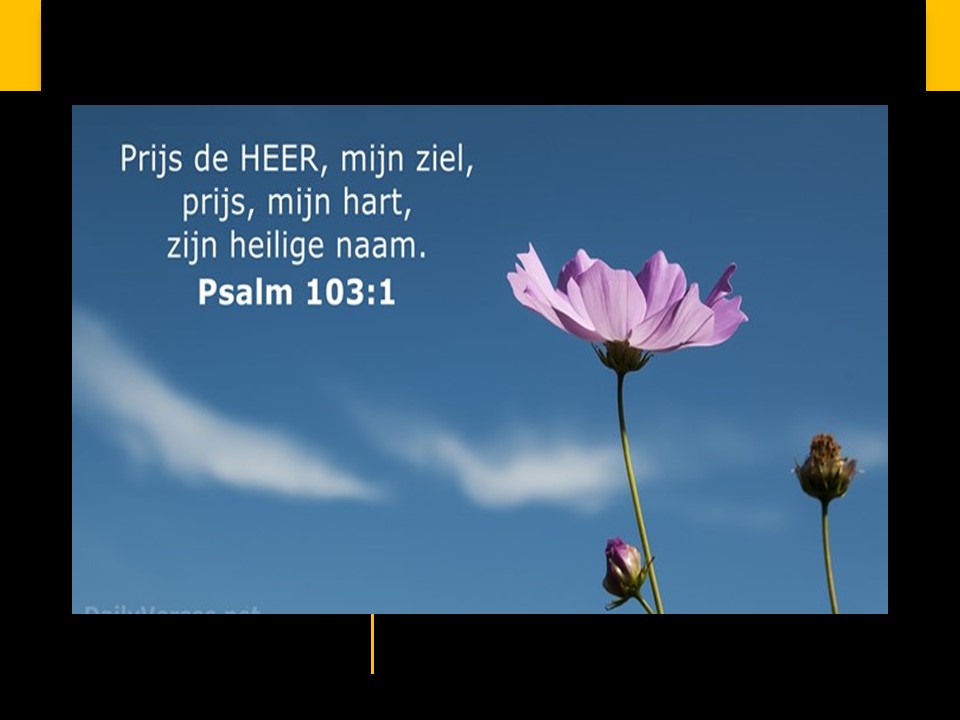 